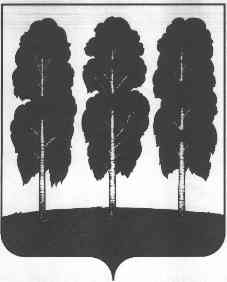 АДМИНИСТРАЦИЯ БЕРЕЗОВСКОГО РАЙОНАХАНТЫ-МАНСИЙСКОГО АВТОНОМНОГО ОКРУГА – ЮГРЫРАСПОРЯЖЕНИЕ от  01.08.2018                                                                                                       № 475-р пгт.БерезовоВ соответствии с Федеральным законом от 21 декабря 1994 года № 68-ФЗ «О защите населения и территорий от чрезвычайных ситуаций природного и техногенного характера», Постановлением Правительства Российской Федерации от 30 декабря 2003 года № 794 «О единой государственной системе предупреждения и ликвидации чрезвычайной ситуации», постановлением администрации Березовского района от 22 декабря 2015 года № 1429 «О районом звене территориальной подсистемы единой государственной системы предупреждения и ликвидации чрезвычайных ситуаций», в связи с установлением четвертого класса пожарной опасности на территории Березовского района:1. Ввести для органов управления сил и средств районного звена территориальной подсистемы единой государственной системы предупреждения и ликвидации чрезвычайных ситуаций режим повышенной готовности в границах  Березовского района с 12.00 часов 01 августа 2018 года. 2. Настоящее распоряжение вступает в силу после его подписания.3. Контроль за исполнением настоящего распоряжения возложить на заместителя главы района, начальника Управления А.Н. Утеева. И.о. главы района,                                                      заместитель главы района                                                                      И.В. Чечеткина0О введении режима повышенной готовности для органов управления сил и средств районного звена территориальной подсистемы единой государственной системы предупреждения и ликвидации чрезвычайных ситуаций